附件4：庆城县教育系统2024年公开引进人才报名二维码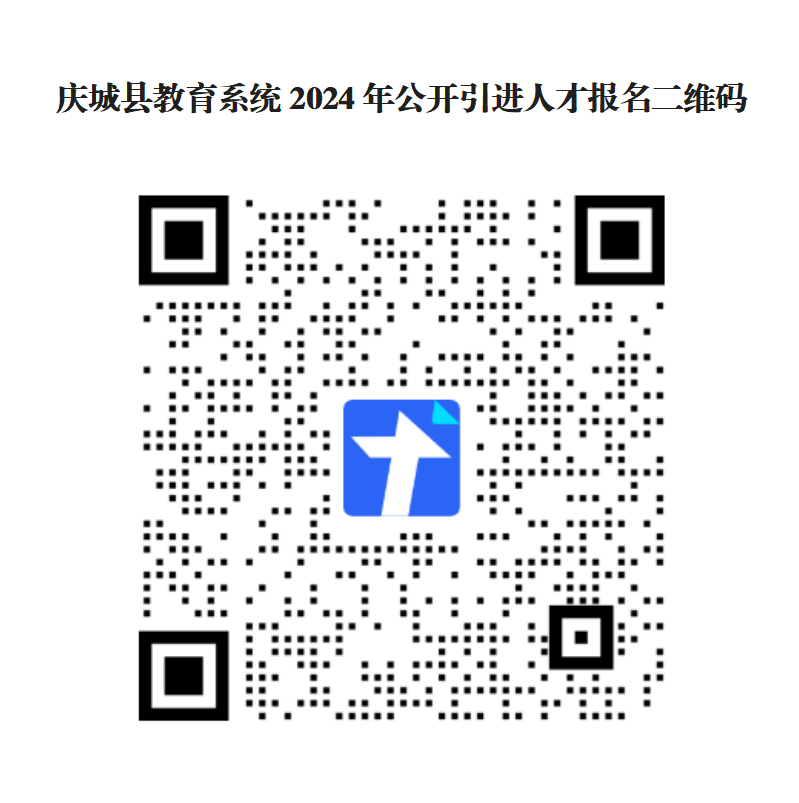 